 «Школьная библиотека-центр поддержки и развития чтения»Муниципальное общеобразовательное бюджетное учреждение средняя общеобразовательная школа №80 имени Героя Советского Союза Д.Л.Калараша	г. Сочи	                                                     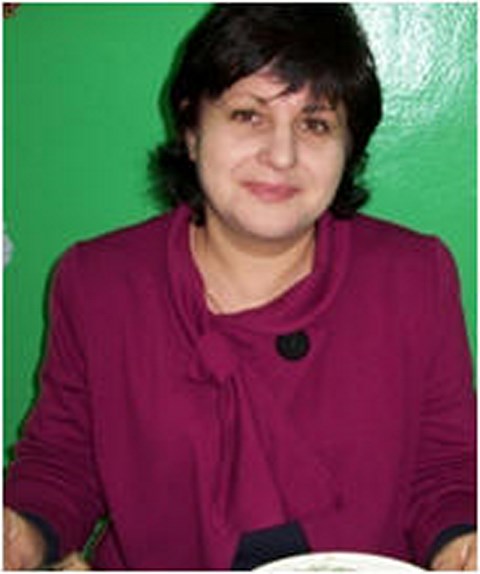                             Сизо(фамилия)(фамилия)(фамилия) Марина  Колобатовна(имя, отчество)(имя, отчество)(имя, отчество)1. Общие сведения1. Общие сведения1. Общие сведения1. Общие сведенияМуниципальное образованиеМуниципальное образование МОБУ СОШ № 80 им.героя Советского Союза Д.Л.Калараша МОБУ СОШ № 80 им.героя Советского Союза Д.Л.КаларашаНаселенный пунктНаселенный пунктГ.Сочи  п. ЛазаревскоеГ.Сочи  п. ЛазаревскоеДата рождения (день, месяц, год)Дата рождения (день, месяц, год)17.09.1962г17.09.1962гМесто рожденияМесто рожденияС. Куйбышевка Туапсинского района Краснодарского краяС. Куйбышевка Туапсинского района Краснодарского краяАдрес личного сайта, страницы на сайте образовательного учреждения, блога(при наличии), где можнопознакомиться с участником ипубликуемыми им материаламиАдрес личного сайта, страницы на сайте образовательного учреждения, блога(при наличии), где можнопознакомиться с участником ипубликуемыми им материаламиhttp://80.sochi-schools.ru/library.htmhttp://80.sochi-schools.ru/library.htmАдрес школьного сайта в ИнтернетеАдрес школьного сайта в Интернетеhttp://80.sochi-schools.ru/http://80.sochi-schools.ru/2. Работа2. Работа2. Работа2. РаботаМесто работы(наименование образовательного учреждения Место работы(наименование образовательного учреждения Место работы(наименование образовательного учреждения МОБУ  СОШ № 80